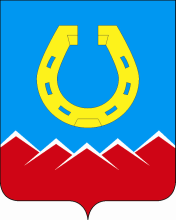                                    АДМИНИСТРАЦИЯЮрюзанского городского поселения                        ПОСТАНОВЛЕНИЕ «__27__» ___09_____2016 г.     № ____368___                                                                                    г. Юрюзань                             Об утверждении муниципальнойпрограммы «Программа комплексного развития социальной инфраструктурыЮрюзанского городского поселенияна 2016-2025 годы»В соответствии с Федеральным законом от 06.10.2003 г. №131-Ф3 «Об общих принципах организации местного самоуправления в РФ», Постановлением Правительства Российской Федерации от 01.10.2015 года № 1050 «Об утверждении требований к программам комплексного развития социальной инфраструктуры поселений, городских округов».ПОСТАНОВЛЯЮ:Утвердить муниципальную программу «Программа комплексного развития социальной инфраструктуры Юрюзанского городского поселения на 2016-2025 годы» (приложение).         2.Настоящее постановление вступает  в силу с момента подписания.Глава Юрюзанского городского поселения                                         С.А. ЗамятинПриложение к Постановлению Администрации Юрюзанского городского поселения№ 368   от «  27   » _____09_____ 2016 г.Муниципальная программа «Программа комплексного развития социальной инфраструктуры Юрюзанского городского поселения на 2016-2025 годы»/Паспорт программы1. Характеристика проблемыПрограмма определяет задачи и этапы работы, источники их финансирования, взаимоотношениям между организациями.2.0сиовиые цели и задачи программыЦель Программы: Приведение объектов социальной инфраструктуры в соответствии с требованиями и нормативами действующего законодательства.Основные задачи Программы: Приведение технического состояния объектов социальной инфраструктуры, в соответствии с требованиями и нормативами действующего законодательства.З. Сроки реализации программыМуниципальная программа « Программа комплексного развития социальной инфраструктуры Юрюзанского городского поселения на 2016-2025 годы» является долгосрочной, срок ее реализации десять лет.4.Перечень программных мероприятийВ целях повышения доступности объектов социальной инфраструктуры Юрюзанского городского поселения необходимо провести ряд мероприятий, направленных на ремонт и реконструкцию объектов социальной инфраструктуры Юрюзанского городского поселения.Проведение мероприятий по модернизации городского стадиона, реконструкции отдельных объектов социальной инфраструктуры Юрюзанского городского поселения.Программа реализуется с привлечением широкого круга заинтересованных организаций, различных форм собственности через механизм размещения муниципального заказа путем проведения торгов. Перечень мероприятий и источники финансирования программы указаны в Приложении 1.5. Ресурсное обеспечение программыОбщий объем финансирования составляет 6030,0 тыс. руб., в т.ч.год - ------- тыс. руб.год - 900,0 тыс. руб.год - 1250,0 тыс. руб.  год- 430,0 тыс. руб.2020   год - 1500,0 тыс. руб. 2021-2025 годы - 2300,0 тыс. руб.6.Ожидаемые конечные результаты реализации программыВ результате реализации Программы будет обеспечено повышение безопасности и общедоступности для всех категорий населения объектов социальной инфраструктуры.Приложение 1К муниципальной программе «Программе комплексного развития объектов социальной инфраструктуры Юрюзанского городского поселения на 2016-2025 годы»Перечень программных мероприятийНаименование программыМуниципальная программа « Программа комплексного развития социальной инфраструктуры Юрюзанского городского поселения на 20162025 годы»Заказчик программыЮрюзанское городское поселениеРазработчик программы Администрация  Юрюзанского  городского поселенияСроки реализации программы2016-2025 г.г.Цель программыПриведение объектов социальной инфраструктуры в соответствии с требованиями и нормативами действующего законодательстваЗадачи программыПриведение технического состояния объектов социальной инфраструктуры, в соответствии с требованиями и нормативами действующего законодательстваОсновные исполнители программыАдминистрация  Юрюзанского  городского поселенияИсточники финансированияОбщий объем инвестиций составляет:год------- тыс. руб.год - 900,0 тыс. руб.год - 1250,0 тыс. руб.год-430,0 тыс. руб.год - 150,0 тыс. руб. 2021-2025 годы - 2300,0 тыс. руб.Ожидаемые конечные результатыВ результате реализации Программы будет обеспечено повышение безопасности и общедоступности для всех категорий населения объектов социальной инфраструктуры.№ п/пНаименование мероприятийИсточник финанси-рования2016 г.тыс.руб.2017 г.тыс.руб.2018 г.тыс.руб.2019 г.тыс.руб.2020 г.тыс.руб.2021-2025 ггтыс.руб.1------------------------------2Проектирование Велосипедной дорожки (ул. Ильи Траканова) МБ9003Строительство велосипедной дорожкиМБ12504Строительство зоны отдыха (лыжероллерная трасса)МБ4305Установка детского городка(ДК)ОБ15006Устройство искусственного травяного покрытияОБ9007Капитальный ремонт мостков спорт комплекса (пляж)ОБ4008Освещение спортивных площадок ОБ1000